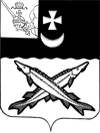 АДМИНИСТРАЦИЯ  БЕЛОЗЕРСКОГО  МУНИЦИПАЛЬНОГО   РАЙОНА  ВОЛОГОДСКОЙ ОБЛАСТИП О С Т А Н О В Л Е Н И Е     От 17.09.2021 № 348О признании утратившими силу постановлений администрации  района от 09.03.2016 №75, от 10.01.2017 №6 В соответствии с Федеральным законом от 4 декабря 2007 года № 329-ФЗ «О физической культуре и спорте в Российской Федерации»ПОСТАНОВЛЯЮ:Постановления администрации района от 09.03.2016 №75 «Об утверждении административного регламента предоставления муниципальной услуги по присвоению спортивных разрядов (второй и третий спортивный разряд, первый, второй и третий юношеские спортивные разряды)  и квалификационных категорий спортивных судей (вторая и третья категория), от 10.01.2017 №6 «О внесении изменений в постановление администрации от 09.03.2016 №75» признать утратившими силу. Настоящее постановление подлежит официальному опубликованию в районной газете «Белозерье» и размещению на официальном сайте Белозерского муниципального района в информационно-телекоммуникационной сети «Интернет».Руководитель администрации района:			               Д.А. Соловьев